El Sermón del monte: Las BienaventuranzasLas Bienaventuranzas son la  quintaesencia de las enseñanzas de Jesús; representan su explicación completa de lo que es la felicidad; son el torrente de las gracias del Espíritu Santo.                  (Thomas Keating, Invitación a Amar)#“Jesús, al ver toda aquella muchedumbre, subió al monte. Se sentó y sus discípulos se reunieron a su alrededor. Entonces comenzó a hablar y les enseñaba diciendo: Felices los que tienen el espíritu del pobre, porque de ellos es el Reino de los Cielos. Felices los que lloran, porque recibirán consuelo. Felices los pacientes, porque recibirán la tierra en herencia. Felices los que tienen hambre y sed de justicia, porque serán saciados. Felices los compasivos, porque obtendrán misericordia. Felices los de corazón limpio, porque verán a Dios.Felices los que trabajan por la paz, porque serán reconocidos como hijos de Dios. Felices los que son perseguidos por causa del bien, porque de ellos es el Reino de los Cielos. Felices ustedes, cuando por causa mía los insulten, los persigan y les levanten toda clase de calumnias.Alégrense y muéstrense contentos, porque será grande la recompensa que recibirán en el cielo. Pues bien saben que así persiguieron a los profetas que vivieron antes de ustedes”.O Sermão da Montanha : AS BEM-AVENTURANÇAS“As Bem-aventuranças são a quintessência do ensinamento de Jesus.  Representam sua explicação completa do que é a felicidade;  são a torrente das graças do Espírito Santo”.    (Thomas Keating, Convite ao Amor)#"Vendo aquelas  multidões, Jesus subiu à montanha. Sentou-se e seus discípulos aproximaram-se dele. Então, abriu a boca e lhes ensinava, dizendo: “Bem-aventurados  os que têm um coração de pobre, porque deles é o Reino dos Céus! Bem-aventurados os que choram, porque serão consolados! Bem-aventurados os mansos, porque possuirão a terra! Bem-aventurados os que têm fome e sede de justiça, porque serão saciados! Bem-aventurados os misericordiosos, porque alcançarão misericórdia! Bem-aventurados os puros de coração, porque verão Deus! Bem-aventurados os pacíficos, porque serão chamados filhos de Deus! Bem-aventurados os que são perseguidos por causa da justiça, porque deles é o Reino dos Céus! Bem-aventurados  sereis quando vos caluniarem, quando vos perseguirem e disserem falsamente todo o mal contra vós por causa de mim. Alegrai-vos e exultai, porque será grande a vossa recompensa nos céus, pois assim perseguiram os profetas  que vieram antes de vós”."        Mateus 5, 1-12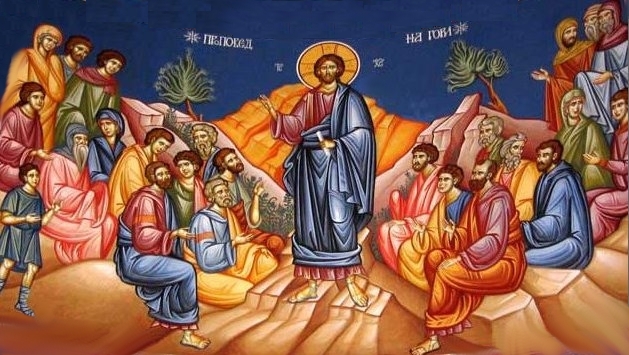 Principio Teológico 5La Presencia Divina que nos habita afirma nuestro núcleo innato de bondad y es expresada plenamente en la teología de la Santísima Trinidad.La Presencia Divina que nos habita se comunica con nosotros de dos maneras. Primero, nos recuerda que hemos sido creados de la nada a imagen y semejanza de Dios. Esta creencia reafirma nuestra esencia fundamental de bondad, que fluye del don de la vida. Segundo, sana las heridas de nuestra naturaleza humana, que surgen de etapas primitivas de conciencia. Nuestras necesidades instintivas no han sido integradas por completo al nivel evolutivo de consciencia racional, con su capacidad de pensamiento abstracto, libre albedrío y compasión por los demás. La evolución espiritual es el proceso sanador de transformación divina por medio de la intimidad establecida en la oración y el seguimiento del ejemplo y la enseñanza  de Jesús en nuestra vida diaria.Princípio Teológico 5 A Presença Divina que nos habita afirma nosso núcleo inato de bondade e é expressa  plenamente na teologia da Santíssima Trindade. A Presença Divina que nos habita se comunica conosco de duas maneiras. Primeiro, recorda-nos que somos criados do nada à imagem e semelhança de Deus. Esta crença reafirma nossa essência fundamental de bondade, que flui do dom da vida. Segundo, cura as feridas de nossa natureza humana, que surgem de etapas primitivas de consciência. Nossas necessidades instintivas não foram ainda integradas por completo no nível evolutivo de consciência racional, com sua capacidade de pensamento abstrato, livre arbítrio e compaixão pelos demais. A evolução espiritual é o processo sanador de transformação divina por meio da intimidade estabelecida na oração e no seguimento do exemplo e ensinamento de Jesus em nossa vida diária.